Datos del CertificadoPágina 1Solicitante:Finalidad:AYUNTAMIENTO DE TORDOIA (A CORUÑA)INVENTARIO MUNICIPALFecha de emisión:  12/7/2016La veracidad del contenido de este certificado puede comprobarse en www.catastro.meh.es, de acuerdo con lo dispuesto en la Resolución de la Dirección General del Catastro de fecha 24 de Noviembre de 2008 (BOE 8 de Diciembre de 2008)Código Seguro de Verificación:   XM3M7GA205QGRWVN (verificable en https://www.sedecatastro.gob.es)Criterios de Búsqueda de la InformaciónTipo:   Certificado de bienes de un titularApellidos y nombre o razón social:   AYUNTAMIENTO DE TORDOIANIF:  P1508500DAnagrama:  AYUNTORClases de inmuebles que contiene: Ámbito territorial del certificado:Urbanos, Rústicos y EspecialesCA: GALICIA- PR: A CORUÑA- MUN: TORDOIA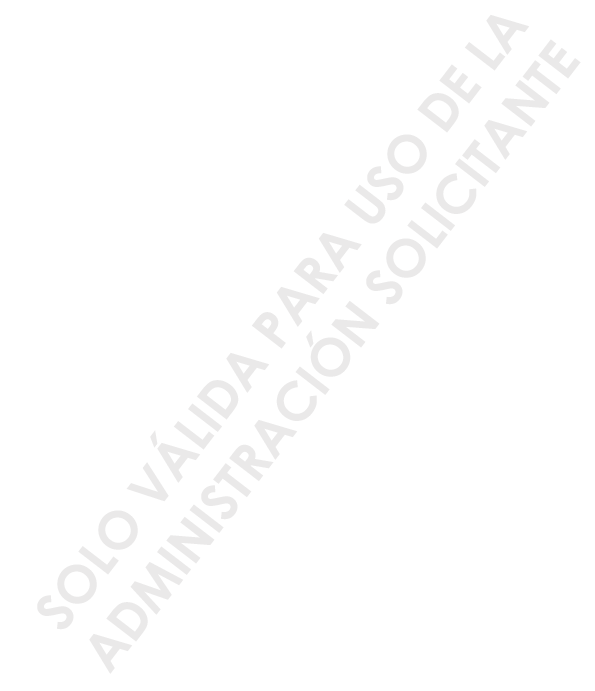 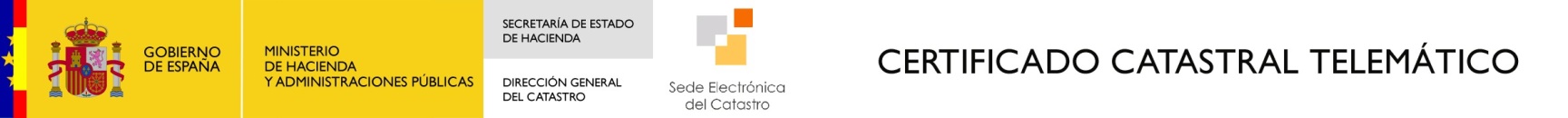 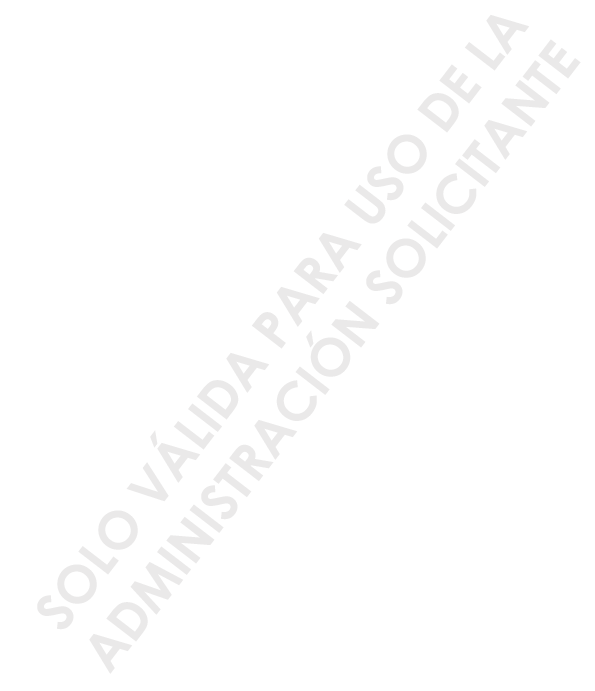 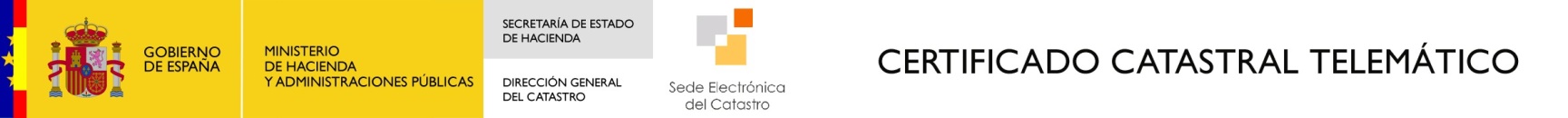 El presente documento certifica que en la Base de Datos Nacional del Catastro, que ha sido consultada utilizando los criterios señalados, figuran los datos catastrales que a continuación se relacionan:INMUEBLES URBANOSReferencia catastral:	000102300NH36H0001ZR Provincia:	A CORUÑAMunicipio:	TORDOIASituación:	LG VILARCHAN 4 TORDOIA 15683-A CORUÑATitular:	AYUNTAMIENTO DE TORDOIANIF/CIF:	P1508500DDerecho:	100,00 % de PropiedadSuperficie:	276 m2 Uso local principal:	Cultural Valor suelo:	380,99 € Valor construcción:	13.936,87 € Valor catastral:	14.317,86 €Referencia catastral:	000501000NH37A0001BR Provincia:	A CORUÑAMunicipio:	TORDOIASituación:	LG SARES 9TORDOIA 15684-A CORUÑATitular:	AYUNTAMIENTO DE TORDOIANIF/CIF:	P1508500DDerecho:	100,00 % de PropiedadSuperficie:	144 m2 Uso local principal:	Cultural Valor suelo:	198,72 € Valor construcción:	5.058,48 € Valor catastral:	5.257,20 €Referencia catastral:	000700700NH27B0001UO Provincia:	A CORUÑAMunicipio:	TORDOIASituación:	LG BRANDOÑAS ARRIBA 11 TORDOIA 15684-A CORUÑATitular:	AYUNTAMIENTO DE TORDOIANIF/CIF:	P1508500DDerecho:	100,00 % de PropiedadSuperficie:	102 m2 Uso local principal:	Cultural Valor suelo:	281,58 € Valor construcción:	3.583,10 € Valor catastral:	3.864,68 €Referencia catastral:	000704000NH37A0001SR Provincia:	A CORUÑAMunicipio:	TORDOIASituación:	LG EIREXE 10TORDOIA 15684-A CORUÑATitular:	AYUNTAMIENTO DE TORDOIANIF/CIF:	P1508500DDerecho:	100,00 % de PropiedadSuperficie:	90 m2 Uso local principal:	Cultural Valor suelo:	248,45 €Valor construcción:	14.353,29 € Valor catastral:	14.601,74 €Referencia catastral:	000900800NH37E0001EJ Provincia:	A CORUÑAMunicipio:	TORDOIASituación:	LG CASTIÑEIRO 6 TORDOIA 15684-A CORUÑATitular:	AYUNTAMIENTO DE TORDOIANIF/CIF:	P1508500DDerecho:	100,00 % de PropiedadSuperficie:	97 m2 Uso local principal:	Cultural Valor suelo:	267,77 €Valor construcción:	13.962,25 € Valor catastral:	14.230,02 €Referencia catastral:	001000700NH37B0001UD Provincia:	A CORUÑAMunicipio:	TORDOIASituación:	LG ARCAI ABAIXO 26 TORDOIA 15684-A CORUÑATitular:	AYUNTAMIENTO DE TORDOIANIF/CIF:	P1508500DDerecho:	100,00 % de PropiedadSuperficie:	39 m2 Uso local principal:	Industrial Valor suelo:	107,62 € Valor construcción:	82,72 € Valor catastral:	190,34 €Referencia catastral:	001001500NH46E0001YR Provincia:	A CORUÑAMunicipio:	TORDOIASituación:	LG NUMIDE 7TORDOIA 15684-A CORUÑATitular:	AYUNTAMIENTO DE TORDOIANIF/CIF:	P1508500DDerecho:	100,00 % de PropiedadSuperficie:	1.254 m2 Uso local principal:	Deportivo Valor suelo:	3.250,23 € Valor construcción:	70.994,64 € Valor catastral:	74.244,87 €Referencia catastral:	001300800NH36F0001IO Provincia:	A CORUÑAMunicipio:	TORDOIASituación:	LG TARROEIRA 11 TORDOIA 15684-A CORUÑATitular:	AYUNTAMIENTO DE TORDOIANIF/CIF:	P1508500DDerecho:	100,00 % de PropiedadSuperficie:	160 m2 Uso local principal:	Cultural Valor suelo:	220,82 € Valor construcción:	14.422,38 € Valor catastral:	14.643,20 €Referencia catastral:	001300900NH36F0001JO Provincia:	A CORUÑAMunicipio:	TORDOIASituación:	LG TARROEIRA 13 TORDOIA 15684-A CORUÑATitular:	AYUNTAMIENTO DE TORDOIANIF/CIF:	P1508500DDerecho:	100,00 % de PropiedadSuperficie:	154 m2 Uso local principal:	Cultural Valor suelo:	212,53 € Valor construcción:	16.700,99 € Valor catastral:	16.913,52 €Referencia catastral:	001702000NH37F0001DE Provincia:	A CORUÑAMunicipio:	TORDOIASituación:	LG PICOTA 8TORDOIA 15684-A CORUÑATitular:	AYUNTAMIENTO DE TORDOIANIF/CIF:	P1508500DDerecho:	100,00 % de PropiedadSuperficie:	152 m2 Uso local principal:	Cultural Valor suelo:	209,79 € Valor construcción:	12.416,29 € Valor catastral:	12.626,08 €Referencia catastral:	001800200NH46E0001WR Provincia:	A CORUÑAMunicipio:	TORDOIASituación:	LG PARADELA 18TORDOIA 15689-A CORUÑATitular:	AYUNTAMIENTO DE TORDOIANIF/CIF:	P1508500DDerecho:	100,00 % de PropiedadSuperficie:	34 m2Uso local principal:	Almacén-Estacionamiento Valor suelo:	93,79 €Valor construcción:	3.290,04 € Valor catastral:	3.383,83 €Referencia catastral:	001800400NH46E0001BR Provincia:	A CORUÑAMunicipio:	TORDOIASituación:	LG PARADELA 6TORDOIA 15689-A CORUÑATitular:	AYUNTAMIENTO DE TORDOIANIF/CIF:	P1508500DDerecho:	100,00 % de PropiedadSuperficie:	36 m2 Uso local principal:	Industrial Valor suelo:	99,35 € Valor construcción:	103,77 € Valor catastral:	203,12 €Referencia catastral:	001801400NH47A0001FI Provincia:	A CORUÑAMunicipio:	TORDOIASituación:	LG VILARTERREO TORDOIA 15684-A CORUÑATitular:	AYUNTAMIENTO DE TORDOIANIF/CIF:	P1508500DDerecho:	100,00 % de PropiedadSuperficie:	40 m2 Uso local principal:	Industrial Valor suelo:	110,38 € Valor construcción:	108,57 € Valor catastral:	218,95 €Referencia catastral:	001902100NH46G0001OX Provincia:	A CORUÑAMunicipio:	TORDOIASituación:	LG LISTE 26TORDOIA 15684-A CORUÑATitular:	AYUNTAMIENTO DE TORDOIANIF/CIF:	P1508500DDerecho:	100,00 % de PropiedadSuperficie:	135 m2 Uso local principal:	Cultural Valor suelo:	182,17 € Valor construcción:	7.381,68 € Valor catastral:	7.563,85 €Referencia catastral:	002000300NH37C0001YX Provincia:	A CORUÑAMunicipio:	TORDOIASituación:	LG PEREIRO VELLO 6 TORDOIA 15683-A CORUÑATitular:	AYUNTAMIENTO DE TORDOIANIF/CIF:	P1508500DDerecho:	100,00 % de PropiedadSuperficie:	63 m2 Uso local principal:	Cultural Valor suelo:	173,85 € Valor construcción:	2.672,21 € Valor catastral:	2.846,06 €Referencia catastral:	002202900NH47A0001SI Provincia:	A CORUÑAMunicipio:	TORDOIASituación:	LG SANTAIA 18TORDOIA 15684-A CORUÑATitular:	AYUNTAMIENTO DE TORDOIANIF/CIF:	P1508500DDerecho:	100,00 % de PropiedadSuperficie:	97 m2 Uso local principal:	Cultural Valor suelo:	267,77 € Valor construcción:	9.193,51 € Valor catastral:	9.461,28 €Referencia catastral:	002300500NH27D0001HR Provincia:	A CORUÑAMunicipio:	TORDOIASituación:	LG PEDRASALGUEIRA TORDOIA 15684-A CORUÑATitular:	AYUNTAMIENTO DE TORDOIANIF/CIF:	P1508500DDerecho:	100,00 % de PropiedadSuperficie:	246 m2 Uso local principal:	Cultural Valor suelo:	361,68 € Valor construcción:	46.365,46 € Valor catastral:	46.727,14 €Referencia catastral:	002400300NH46E0001ER Provincia:	A CORUÑAMunicipio:	TORDOIASituación:	LG ABONGO 18TORDOIA 15689-A CORUÑATitular:	AYUNTAMIENTO DE TORDOIANIF/CIF:	P1508500DDerecho:	100,00 % de PropiedadSuperficie:	18 m2 Uso local principal:	Industrial Valor suelo:	49,64 € Valor construcción:	46,36 € Valor catastral:	96,00 €Referencia catastral:	002400500NH37D0001ZI Provincia:	A CORUÑAMunicipio:	TORDOIASituación:	LG SANTIAVEDRA 16 TORDOIA 15684-A CORUÑATitular:	AYUNTAMIENTO DE TORDOIANIF/CIF:	P1508500DDerecho:	100,00 % de PropiedadSuperficie:	204 m2 Uso local principal:	Cultural Valor suelo:	281,58 € Valor construcción:	7.166,17 € Valor catastral:	7.447,75 €Referencia catastral:	15085A028002020001TS Provincia:	A CORUÑAMunicipio:	TORDOIASituación:	CL PONTEPEDRA A 1 TORDOIA 15683-A CORUÑATitular:	AYUNTAMIENTO DE TORDOIANIF/CIF:	P1508500DDerecho:	100,00 % de PropiedadSuperficie:	483 m2 Uso local principal:	Deportivo Valor suelo:	5.335,25 € Valor construcción:	47.372,10 € Valor catastral:	52.707,35 €Referencia catastral:	15085A028002030001TZ Provincia:	A CORUÑAMunicipio:	TORDOIASituación:	CL PONTEPEDRA A 1 TORDOIA 15683-A CORUÑATitular:	AYUNTAMIENTO DE TORDOIANIF/CIF:	P1508500DDerecho:	100,00 % de PropiedadSuperficie:	6.277 m2 Uso local principal:	Deportivo Valor suelo:	66.730,58 € Valor construcción:	314.670,61 € Valor catastral:	381.401,19 €Referencia catastral:	15085A029009320001TF Provincia:	A CORUÑAMunicipio:	TORDOIASituación:	LG PONTEPEDRATORDOIA 15683-A CORUÑATitular:	AYUNTAMIENTO DE TORDOIANIF/CIF:	P1508500DDerecho:	100,00 % de PropiedadSuperficie:	1.510 m2 Uso local principal:	Deportivo Valor suelo:	4.169,88 € Valor construcción:	325.258,46 € Valor catastral:	329.428,34 €Referencia catastral:	15085A034004420001TK Provincia:	A CORUÑAMunicipio:	TORDOIASituación:	LG LISTETORDOIA 15684-A CORUÑATitular:	AYUNTAMIENTO DE TORDOIANIF/CIF:	P1508500DDerecho:	100,00 % de PropiedadSuperficie:	88 m2Uso local principal:	Almacén-Estacionamiento Valor suelo:	242,91 €Valor construcción:	5.395,01 € Valor catastral:	5.637,92 €Referencia catastral:	15085A052013620001TE Provincia:	A CORUÑAMunicipio:	TORDOIASituación:	LG BEDROBETORDOIA 15683-A CORUÑATitular:	AYUNTAMIENTO DE TORDOIANIF/CIF:	P1508500DDerecho:	100,00 % de PropiedadSuperficie:	174 m2 Uso local principal:	Industrial Valor suelo:	480,41 € Valor construcción:	1.729,85 € Valor catastral:	2.210,26 €Referencia catastral:	15085A501035630001RL Provincia:	A CORUÑAMunicipio:	TORDOIASituación:	LG SARESTORDOIA 15684-A CORUÑATitular:	AYUNTAMIENTO DE TORDOIANIF/CIF:	P1508500DDerecho:	100,00 % de PropiedadSuperficie:	392 m2 Uso local principal:	Industrial Valor suelo:	1.082,42 € Valor construcción:	25.039,09 € Valor catastral:	26.121,51 €Referencia catastral:	15085A502002730001RQ Provincia:	A CORUÑAMunicipio:	TORDOIASituación:	LG SANTAIATORDOIA 15684-A CORUÑATitular:	AYUNTAMIENTO DE TORDOIANIF/CIF:	P1508500DDerecho:	100,00 % de PropiedadSuperficie:	956 m2 Uso local principal:	Deportivo Valor suelo:	2.639,95 € Valor construcción:	43.478,26 € Valor catastral:	46.118,21 €Referencia catastral:	15085A502009350001RW Provincia:	A CORUÑAMunicipio:	TORDOIASituación:	LG CROTOTORDOIA 15684-A CORUÑATitular:	AYUNTAMIENTO DE TORDOIANIF/CIF:	P1508500DDerecho:	100,00 % de PropiedadSuperficie:	7.158 m2 Uso local principal:	Deportivo Valor suelo:	19.767,25 € Valor construcción:	313.734,36 € Valor catastral:	333.501,61 €Referencia catastral:	6509007NH3760N0001OK Provincia:	A CORUÑAMunicipio:	TORDOIASituación:	CL PONTEPEDRA A 7 18 TORDOIA 15683-A CORUÑATitular:	AYUNTAMIENTO DE TORDOIANIF/CIF:	P1508500DDerecho:	100,00 % de PropiedadSuperficie:	496 m2Uso local principal:	Sanidad y Beneficencia Valor suelo:	2.445,25 €Valor construcción:	123.276,75 € Valor catastral:	125.722,00 €Referencia catastral:	6509009NH3760N0001RK Provincia:	A CORUÑAMunicipio:	TORDOIASituación:	CL PONTEPEDRA A 7 22 TORDOIA 15683-A CORUÑATitular:	AYUNTAMIENTO DE TORDOIANIF/CIF:	P1508500DDerecho:	100,00 % de PropiedadSuperficie:	5.324 m2 Uso local principal:	Cultural Valor suelo:	85.608,71 € Valor construcción:	711.138,12 € Valor catastral:	796.746,83 €Referencia catastral:	6509011NH3761S0001KB Provincia:	A CORUÑAMunicipio:	TORDOIASituación:	CL PONTEPEDRA A 8 9 Suelo TORDOIA 15683-A CORUÑATitular:	AYUNTAMIENTO DE TORDOIANIF/CIF:	P1508500DDerecho:	100,00 % de PropiedadUso local principal:	Suelo sin edif., obras urbaniz., jardinería, constr. ruinosa Valor suelo:	4.586,92 €Valor construcción:	0,00 € Valor catastral:	4.586,92 €Referencia catastral:	6511008NH3761S0001DB Provincia:	A CORUÑAMunicipio:	TORDOIASituación:	CL PONTEPEDRA A 6 11 TORDOIA 15683-A CORUÑATitular:	AYUNTAMIENTO DE TORDOIANIF/CIF:	P1508500DDerecho:	100,00 % de PropiedadSuperficie:	135 m2 Uso local principal:	Oficinas Valor suelo:	7.326,33 € Valor construcción:	34.671,60 € Valor catastral:	41.997,93 €Referencia catastral:	6609020NH3760N0001KK Provincia:	A CORUÑAMunicipio:	TORDOIASituación:	CL PONTEPEDRA A 7 17 TORDOIA 15683-A CORUÑATitular:	AYUNTAMIENTO DE TORDOIANIF/CIF:	P1508500DDerecho:	100,00 % de PropiedadSuperficie:	540 m2Uso local principal:	Almacén-Estacionamiento Valor suelo:	7.184,11 €Valor construcción:	107.011,07 € Valor catastral:	114.195,18 €INMUEBLES RÚSTICOSReferencia catastral:	15085A001004190000RF Provincia:	A CORUÑAMunicipio:	TORDOIASituación:	Polígono 1 Parcela 419EMPALME. TORDOIA (A CORUÑA)Titular:	AYUNTAMIENTO DE TORDOIANIF/CIF:	P1508500DDerecho:	100,00 % de Propiedad Superficie del suelo:	7.582 m2Uso local principal:	Agrario Valor suelo:	402,97 € Valor construcción:	0,00 € Valor catastral:	402,97 €Referencia catastral:	15085A001008080000RR Provincia:	A CORUÑAMunicipio:	TORDOIASituación:	Polígono 1 Parcela 808PEDRA XESTEIRA. TORDOIA (A CORUÑA)Titular:	AYUNTAMIENTO DE TORDOIANIF/CIF:	P1508500DDerecho:	100,00 % de Propiedad Superficie del suelo:	131.153 m2Uso local principal:	Agrario Valor catastral:	6.972,69 €Referencia catastral:	15085A001008090000RD Provincia:	A CORUÑAMunicipio:	TORDOIASituación:	Polígono 1 Parcela 809CASTELO. TORDOIA (A CORUÑA)Titular:	AYUNTAMIENTO DE TORDOIANIF/CIF:	P1508500DDerecho:	100,00 % de Propiedad Superficie del suelo:	28.662 m2Uso local principal:	Agrario Valor suelo:	846,32 € Valor construcción:	0,00 € Valor catastral:	846,32 €Referencia catastral:	15085A001008100000RK Provincia:	A CORUÑAMunicipio:	TORDOIASituación:	Polígono 1 Parcela 810CASTELO. TORDOIA (A CORUÑA)Titular:	AYUNTAMIENTO DE TORDOIANIF/CIF:	P1508500DDerecho:	100,00 % de Propiedad Superficie del suelo:	169.190 m2Uso local principal:	Agrario Valor suelo:	5.537,20 € Valor construcción:	0,00 € Valor catastral:	5.537,20 €Referencia catastral:	15085A001008130000RX Provincia:	A CORUÑAMunicipio:	TORDOIASituación:	Polígono 1 Parcela 813CASTELO. TORDOIA (A CORUÑA)Titular:	AYUNTAMIENTO DE TORDOIANIF/CIF:	P1508500DDerecho:	100,00 % de Propiedad Superficie del suelo:	116.198 m2Uso local principal:	Agrario Valor suelo:	3.877,49 € Valor construcción:	0,00 € Valor catastral:	3.877,49 €Referencia catastral:	15085A001008160000RE Provincia:	A CORUÑAMunicipio:	TORDOIASituación:	Polígono 1 Parcela 816CASTELO. TORDOIA (A CORUÑA)Titular:	AYUNTAMIENTO DE TORDOIANIF/CIF:	P1508500DDerecho:	100,00 % de Propiedad Superficie del suelo:	49.227 m2Uso local principal:	Agrario Valor suelo:	1.579,81 € Valor construcción:	0,00 € Valor catastral:	1.579,81 €Referencia catastral:	15085A001008180000RZ Provincia:	A CORUÑAMunicipio:	TORDOIASituación:	Polígono 1 Parcela 818CASTELO. TORDOIA (A CORUÑA)Titular:	AYUNTAMIENTO DE TORDOIANIF/CIF:	P1508500DDerecho:	100,00 % de Propiedad Superficie del suelo:	84.882 m2Uso local principal:	Agrario Valor suelo:	2.095,28 € Valor construcción:	0,00 € Valor catastral:	2.095,28 €Referencia catastral:	15085A001008190000RU Provincia:	A CORUÑAMunicipio:	TORDOIASituación:	Polígono 1 Parcela 819CASTELO. TORDOIA (A CORUÑA)Titular:	AYUNTAMIENTO DE TORDOIANIF/CIF:	P1508500DDerecho:	100,00 % de Propiedad Superficie del suelo:	113.000 m2Uso local principal:	Agrario Valor suelo:	1.843,26 € Valor construcción:	0,00 € Valor catastral:	1.843,26 €Referencia catastral:	15085A001008220000RU Provincia:	A CORUÑAMunicipio:	TORDOIASituación:	Polígono 1 Parcela 822CASTELO. TORDOIA (A CORUÑA)Titular:	AYUNTAMIENTO DE TORDOIANIF/CIF:	P1508500DDerecho:	100,00 % de Propiedad Superficie del suelo:	89.580 m2Uso local principal:	Agrario Valor suelo:	3.174,91 € Valor construcción:	0,00 € Valor catastral:	3.174,91 €Referencia catastral:	15085A001008270000RY Provincia:	A CORUÑAMunicipio:	TORDOIASituación:	Polígono 1 Parcela 827CASTELO. TORDOIA (A CORUÑA)Titular:	AYUNTAMIENTO DE TORDOIANIF/CIF:	P1508500DDerecho:	100,00 % de Propiedad Superficie del suelo:	365.567 m2Uso local principal:	Agrario Valor suelo:	12.131,24 € Valor construcción:	0,00 € Valor catastral:	12.131,24 €Referencia catastral:	15085A001008280000RG Provincia:	A CORUÑAMunicipio:	TORDOIASituación:	Polígono 1 Parcela 828CASTELO. TORDOIA (A CORUÑA)Titular:	AYUNTAMIENTO DE TORDOIANIF/CIF:	P1508500DDerecho:	100,00 % de Propiedad Superficie del suelo:	1.616 m2Uso local principal:	Agrario Valor suelo:	85,77 € Valor construcción:	0,00 € Valor catastral:	85,77 €Referencia catastral:	15085A001008290000RQ Provincia:	A CORUÑAMunicipio:	TORDOIASituación:	Polígono 1 Parcela 829CASTELO. TORDOIA (A CORUÑA)Titular:	AYUNTAMIENTO DE TORDOIANIF/CIF:	P1508500DDerecho:	100,00 % de Propiedad Superficie del suelo:	13.700 m2Uso local principal:	Agrario Valor suelo:	525,15 € Valor construcción:	0,00 € Valor catastral:	525,15 €Referencia catastral:	15085A001008300000RY Provincia:	A CORUÑAMunicipio:	TORDOIASituación:	Polígono 1 Parcela 830CASTELO. TORDOIA (A CORUÑA)Titular:	AYUNTAMIENTO DE TORDOIANIF/CIF:	P1508500DDerecho:	100,00 % de Propiedad Superficie del suelo:	288.397 m2Uso local principal:	Agrario Valor suelo:	7.750,00 € Valor construcción:	0,00 € Valor catastral:	7.750,00 €Referencia catastral:	15085A001008400000RM Provincia:	A CORUÑAMunicipio:	TORDOIASituación:	Polígono 1 Parcela 840CASTELO. TORDOIA (A CORUÑA)Titular:	AYUNTAMIENTO DE TORDOIANIF/CIF:	P1508500DDerecho:	100,00 % de Propiedad Superficie del suelo:	81.210 m2Uso local principal:	Agrario Valor suelo:	2.873,62 € Valor construcción:	0,00 € Valor catastral:	2.873,62 €Referencia catastral:	15085A001008410000RO Provincia:	A CORUÑAMunicipio:	TORDOIASituación:	Polígono 1 Parcela 841CASTELO. TORDOIA (A CORUÑA)Titular:	AYUNTAMIENTO DE TORDOIANIF/CIF:	P1508500DDerecho:	100,00 % de Propiedad Superficie del suelo:	11.490 m2Uso local principal:	Agrario Valor catastral:	407,12 €Referencia catastral:	15085A002000190000RD Provincia:	A CORUÑAMunicipio:	TORDOIASituación:	Polígono 2 Parcela 19PEDRA BLANCA. TORDOIA (A CORUÑA)Titular:	AYUNTAMIENTO DE TORDOIANIF/CIF:	P1508500DDerecho:	100,00 % de Propiedad Superficie del suelo:	3.049 m2Uso local principal:	Agrario Valor suelo:	161,96 € Valor construcción:	0,00 € Valor catastral:	161,96 €Referencia catastral:	15085A002000230000RX Provincia:	A CORUÑAMunicipio:	TORDOIASituación:	Polígono 2 Parcela 23PEDRA BLANCA. TORDOIA (A CORUÑA)Titular:	AYUNTAMIENTO DE TORDOIANIF/CIF:	P1508500DDerecho:	100,00 % de Propiedad Superficie del suelo:	1.410 m2Uso local principal:	Agrario Valor suelo:	74,87 € Valor construcción:	0,00 € Valor catastral:	74,87 €Referencia catastral:	15085A002003310000RP Provincia:	A CORUÑAMunicipio:	TORDOIASituación:	Polígono 2 Parcela 331FERVEDA. TORDOIA (A CORUÑA)Titular:	AYUNTAMIENTO DE TORDOIANIF/CIF:	P1508500DDerecho:	100,00 % de Propiedad Superficie del suelo:	9.079 m2Uso local principal:	Agrario Valor suelo:	321,66 € Valor construcción:	0,00 € Valor catastral:	321,66 €Referencia catastral:	15085A003003180000RI Provincia:	A CORUÑAMunicipio:	TORDOIASituación:	Polígono 3 Parcela 318TORRE. TORDOIA (A CORUÑA)Titular:	AYUNTAMIENTO DE TORDOIANIF/CIF:	P1508500DDerecho:	100,00 % de Propiedad Superficie del suelo:	121 m2Uso local principal:	Agrario Valor catastral:	8,73 €Referencia catastral:	15085A004000100000RI Provincia:	A CORUÑAMunicipio:	TORDOIASituación:	Polígono 4 Parcela 10COVA. TORDOIA (A CORUÑA)Titular:	AYUNTAMIENTO DE TORDOIANIF/CIF:	P1508500DDerecho:	100,00 % de Propiedad Superficie del suelo:	641 m2Uso local principal:	Agrario Valor suelo:	63,16 € Valor construcción:	0,00 € Valor catastral:	63,16 €Referencia catastral:	15085A004010450000RJ Provincia:	A CORUÑAMunicipio:	TORDOIASituación:	Polígono 4 Parcela 1045RILLEIRO DOS REGOS. TORDOIA (A CORUÑA)Titular:	AYUNTAMIENTO DE TORDOIANIF/CIF:	P1508500DDerecho:	100,00 % de Propiedad Superficie del suelo:	6.237 m2Uso local principal:	Agrario Valor catastral:	39,37 €Referencia catastral:	15085A004015260000RS Provincia:	A CORUÑAMunicipio:	TORDOIASituación:	Polígono 4 Parcela 1526BRAÑA DOS REGOS. TORDOIA (A CORUÑA)Titular:	AYUNTAMIENTO DE TORDOIANIF/CIF:	P1508500DDerecho:	100,00 % de Propiedad Superficie del suelo:	43.000 m2Uso local principal:	Agrario Valor suelo:	2.286,02 € Valor construcción:	0,00 € Valor catastral:	2.286,02 €Referencia catastral:	15085A004015270000RZ Provincia:	A CORUÑAMunicipio:	TORDOIASituación:	Polígono 4 Parcela 1527BRAÑA DOS REGOS. TORDOIA (A CORUÑA)Titular:	AYUNTAMIENTO DE TORDOIANIF/CIF:	P1508500DDerecho:	100,00 % de Propiedad Superficie del suelo:	36.672 m2Uso local principal:	Agrario Valor suelo:	1.949,53 € Valor construcción:	0,00 € Valor catastral:	1.949,53 €Referencia catastral:	15085A004015280000RU Provincia:	A CORUÑAMunicipio:	TORDOIASituación:	Polígono 4 Parcela 1528BRAÑA DOS REGOS. TORDOIA (A CORUÑA)Titular:	AYUNTAMIENTO DE TORDOIANIF/CIF:	P1508500DDerecho:	100,00 % de Propiedad Superficie del suelo:	1.530 m2Uso local principal:	Agrario Valor catastral:	81,21 €Referencia catastral:	15085A004015290000RH Provincia:	A CORUÑAMunicipio:	TORDOIASituación:	Polígono 4 Parcela 1529BRAÑA DOS REGOS. TORDOIA (A CORUÑA)Titular:	AYUNTAMIENTO DE TORDOIANIF/CIF:	P1508500DDerecho:	100,00 % de Propiedad Superficie del suelo:	27.575 m2Uso local principal:	Agrario Valor suelo:	1.164,06 € Valor construcción:	0,00 € Valor catastral:	1.164,06 €Referencia catastral:	15085A004015300000RZ Provincia:	A CORUÑAMunicipio:	TORDOIASituación:	Polígono 4 Parcela 1530BRAÑA DOS REGOS. TORDOIA (A CORUÑA)Titular:	AYUNTAMIENTO DE TORDOIANIF/CIF:	P1508500DDerecho:	100,00 % de Propiedad Superficie del suelo:	27.478 m2Uso local principal:	Agrario Valor suelo:	1.288,77 € Valor construcción:	0,00 € Valor catastral:	1.288,77 €Referencia catastral:	15085A004015320000RH Provincia:	A CORUÑAMunicipio:	TORDOIASituación:	Polígono 4 Parcela 1532BRAÑA GRANDE. TORDOIA (A CORUÑA)Titular:	AYUNTAMIENTO DE TORDOIANIF/CIF:	P1508500DDerecho:	100,00 % de Propiedad Superficie del suelo:	38.255 m2Uso local principal:	Agrario Valor suelo:	2.033,74 € Valor construcción:	0,00 € Valor catastral:	2.033,74 €Referencia catastral:	15085A004015330000RW Provincia:	A CORUÑAMunicipio:	TORDOIASituación:	Polígono 4 Parcela 1533BRAÑA GRANDE. TORDOIA (A CORUÑA)Titular:	AYUNTAMIENTO DE TORDOIANIF/CIF:	P1508500DDerecho:	100,00 % de Propiedad Superficie del suelo:	52.215 m2Uso local principal:	Agrario Valor suelo:	2.775,92 € Valor construcción:	0,00 € Valor catastral:	2.775,92 €Referencia catastral:	15085A004015340000RA Provincia:	A CORUÑAMunicipio:	TORDOIASituación:	Polígono 4 Parcela 1534CHOUSA DOS REGOS. TORDOIA (A CORUÑA)Titular:	AYUNTAMIENTO DE TORDOIANIF/CIF:	P1508500DDerecho:	100,00 % de Propiedad Superficie del suelo:	163.991 m2Uso local principal:	Agrario Valor suelo:	8.718,45 € Valor construcción:	0,00 € Valor catastral:	8.718,45 €Referencia catastral:	15085A004015350000RB Provincia:	A CORUÑAMunicipio:	TORDOIASituación:	Polígono 4 Parcela 1535RILLEIRO DOS REGOS. TORDOIA (A CORUÑA)Titular:	AYUNTAMIENTO DE TORDOIANIF/CIF:	P1508500DDerecho:	100,00 % de Propiedad Superficie del suelo:	3.029 m2Uso local principal:	Agrario Valor catastral:	19,00 €Referencia catastral:	15085A004015360000RY Provincia:	A CORUÑAMunicipio:	TORDOIASituación:	Polígono 4 Parcela 1536RILLEIRO DOS REGOS. TORDOIA (A CORUÑA)Titular:	AYUNTAMIENTO DE TORDOIANIF/CIF:	P1508500DDerecho:	100,00 % de Propiedad Superficie del suelo:	877 m2Uso local principal:	Agrario Valor suelo:	5,45 € Valor construcción:	0,00 € Valor catastral:	5,45 €Referencia catastral:	15085A004015400000RG Provincia:	A CORUÑAMunicipio:	TORDOIASituación:	Polígono 4 Parcela 1540BRAÑA DOS REGOS. TORDOIA (A CORUÑA)Titular:	AYUNTAMIENTO DE TORDOIANIF/CIF:	P1508500DDerecho:	100,00 % de Propiedad Superficie del suelo:	7.118 m2Uso local principal:	Agrario Valor suelo:	378,31 € Valor construcción:	0,00 € Valor catastral:	378,31 €Referencia catastral:	15085A004015490000RR Provincia:	A CORUÑAMunicipio:	TORDOIASituación:	Polígono 4 Parcela 1549MONTE DO XEIXO. TORDOIA (A CORUÑA)Titular:	AYUNTAMIENTO DE TORDOIANIF/CIF:	P1508500DDerecho:	100,00 % de Propiedad Superficie del suelo:	65.486 m2Uso local principal:	Agrario Valor suelo:	745,91 € Valor construcción:	0,00 € Valor catastral:	745,91 €Referencia catastral:	15085A005006670000RA Provincia:	A CORUÑAMunicipio:	TORDOIASituación:	Polígono 5 Parcela 667RILLEIRO. TORDOIA (A CORUÑA)Titular:	AYUNTAMIENTO DE TORDOIANIF/CIF:	P1508500DDerecho:	100,00 % de Propiedad Superficie del suelo:	131.180 m2Uso local principal:	Agrario Valor suelo:	830,15 € Valor construcción:	0,00 € Valor catastral:	830,15 €Referencia catastral:	15085A005010350000RG Provincia:	A CORUÑAMunicipio:	TORDOIASituación:	Polígono 5 Parcela 1035VILASAL. TORDOIA (A CORUÑA)Titular:	AYUNTAMIENTO DE TORDOIANIF/CIF:	P1508500DDerecho:	100,00 % de Propiedad Superficie del suelo:	144 m2Uso local principal:	Agrario Valor suelo:	17,38 € Valor construcción:	0,00 € Valor catastral:	17,38 €Referencia catastral:	15085A010003410000RP Provincia:	A CORUÑAMunicipio:	TORDOIASituación:	Polígono 10 Parcela 341LAVADERO PUBLICO. TORDOIA (A CORUÑA)Titular:	AYUNTAMIENTO DE TORDOIANIF/CIF:	P1508500DDerecho:	100,00 % de Propiedad Superficie del suelo:	70 m2Uso local principal:	Agrario Valor suelo:	0,00 € Valor construcción:	0,00 € Valor catastral:	0,00 €Referencia catastral:	15085A011006580000RW Provincia:	A CORUÑAMunicipio:	TORDOIASituación:	Polígono 11 Parcela 658CASETO DA MAQUINARIA. TORDOIA (A CORUÑA)Titular:	AYUNTAMIENTO DE TORDOIANIF/CIF:	P1508500DDerecho:	100,00 % de Propiedad Superficie del suelo:	466 m2Uso local principal:	Agrario Valor catastral:	0,00 €Referencia catastral:	15085A019003590000RR Provincia:	A CORUÑAMunicipio:	TORDOIASituación:	Polígono 19 Parcela 359VIEIRA VELLA. TORDOIA (A CORUÑA)Titular:	AYUNTAMIENTO DE TORDOIANIF/CIF:	P1508500DDerecho:	100,00 % de Propiedad Superficie del suelo:	268 m2Uso local principal:	Agrario Valor suelo:	19,54 € Valor construcción:	0,00 € Valor catastral:	19,54 €Referencia catastral:	15085A020000050000RW Provincia:	A CORUÑAMunicipio:	TORDOIASituación:	Polígono 20 Parcela 5AGRO DO RIO. TORDOIA (A CORUÑA)Titular:	AYUNTAMIENTO DE TORDOIANIF/CIF:	P1508500DDerecho:	100,00 % de Propiedad Superficie del suelo:	450 m2Uso local principal:	Agrario Valor suelo:	2,73 € Valor construcción:	0,00 € Valor catastral:	2,73 €Referencia catastral:	15085A021005390000RO Provincia:	A CORUÑAMunicipio:	TORDOIASituación:	Polígono 21 Parcela 539BRAÑA DE OLEIROS. TORDOIA (A CORUÑA)Titular:	AYUNTAMIENTO DE TORDOIANIF/CIF:	P1508500DDerecho:	100,00 % de Propiedad Superficie del suelo:	626 m2Uso local principal:	Agrario Valor suelo:	3,83 € Valor construcción:	0,00 € Valor catastral:	3,83 €Referencia catastral:	15085A021005400000RF Provincia:	A CORUÑAMunicipio:	TORDOIASituación:	Polígono 21 Parcela 540BRAÑA DE OLEIROS. TORDOIA (A CORUÑA)Titular:	AYUNTAMIENTO DE TORDOIANIF/CIF:	P1508500DDerecho:	100,00 % de Propiedad Superficie del suelo:	638 m2Uso local principal:	Agrario Valor catastral:	3,92 €Referencia catastral:	15085A021005410000RM Provincia:	A CORUÑAMunicipio:	TORDOIASituación:	Polígono 21 Parcela 541BRAÑA DE OLEIROS. TORDOIA (A CORUÑA)Titular:	AYUNTAMIENTO DE TORDOIANIF/CIF:	P1508500DDerecho:	100,00 % de Propiedad Superficie del suelo:	528 m2Uso local principal:	Agrario Valor catastral:	3,21 €Referencia catastral:	15085A021005420000RO Provincia:	A CORUÑAMunicipio:	TORDOIASituación:	Polígono 21 Parcela 542BRAÑA DE OLEIROS. TORDOIA (A CORUÑA)Titular:	AYUNTAMIENTO DE TORDOIANIF/CIF:	P1508500DDerecho:	100,00 % de Propiedad Superficie del suelo:	626 m2Uso local principal:	Agrario Valor suelo:	3,83 € Valor construcción:	0,00 € Valor catastral:	3,83 €Referencia catastral:	15085A021007530000RB Provincia:	A CORUÑAMunicipio:	TORDOIASituación:	Polígono 21 Parcela 753AGRO DO RIO. TORDOIA (A CORUÑA)Titular:	AYUNTAMIENTO DE TORDOIANIF/CIF:	P1508500DDerecho:	100,00 % de Propiedad Superficie del suelo:	415 m2Uso local principal:	Agrario Valor suelo:	50,29 € Valor construcción:	0,00 € Valor catastral:	50,29 €Referencia catastral:	15085A022008750000RX Provincia:	A CORUÑAMunicipio:	TORDOIASituación:	Polígono 22 Parcela 875CERQUEIRO. TORDOIA (A CORUÑA)Titular:	AYUNTAMIENTO DE TORDOIANIF/CIF:	P1508500DDerecho:	100,00 % de Propiedad Superficie del suelo:	286 m2Uso local principal:	Agrario Valor suelo:	34,61 € Valor construcción:	0,00 € Valor catastral:	34,61 €Referencia catastral:	15085A023005900000RF Provincia:	A CORUÑAMunicipio:	TORDOIASituación:	Polígono 23 Parcela 590LAVADERO. TORDOIA (A CORUÑA)Titular:	AYUNTAMIENTO DE TORDOIANIF/CIF:	P1508500DDerecho:	100,00 % de Propiedad Superficie del suelo:	54 m2Uso local principal:	Agrario Valor suelo:	0,00 € Valor construcción:	0,00 € Valor catastral:	0,00 €Referencia catastral:	15085A023006010000RS Provincia:	A CORUÑAMunicipio:	TORDOIASituación:	Polígono 23 Parcela 601O CAMPO DA ESCOLA. TORDOIA (A CORUÑA)Titular:	AYUNTAMIENTO DE TORDOIANIF/CIF:	P1508500DDerecho:	100,00 % de Propiedad Superficie del suelo:	1.549 m2Uso local principal:	Agrario Valor catastral:	0,00 €Referencia catastral:	15085A025001610000RO Provincia:	A CORUÑAMunicipio:	TORDOIASituación:	Polígono 25 Parcela 161BRAÑA VECINAL. TORDOIA (A CORUÑA)Titular:	AYUNTAMIENTO DE TORDOIANIF/CIF:	P1508500DDerecho:	100,00 % de Propiedad Superficie del suelo:	454 m2Uso local principal:	Agrario Valor suelo:	2,74 € Valor construcción:	0,00 € Valor catastral:	2,74 €Referencia catastral:	15085A027000790000RO Provincia:	A CORUÑAMunicipio:	TORDOIASituación:	Polígono 27 Parcela 79FONTE DA NOSA SE¥ORA. TORDOIA (A CORUÑA)Titular:	AYUNTAMIENTO DE TORDOIANIF/CIF:	P1508500DDerecho:	100,00 % de Propiedad Superficie del suelo:	2.317 m2Uso local principal:	Agrario Valor suelo:	0,00 € Valor construcción:	0,00 € Valor catastral:	0,00 €Referencia catastral:	15085A028002020000RA Provincia:	A CORUÑAMunicipio:	TORDOIASituación:	Polígono 28 Parcela 202AREA MULTIUSO. TORDOIA 15683-A CORUÑATitular:	AYUNTAMIENTO DE TORDOIANIF/CIF:	P1508500DDerecho:	100,00 % de Propiedad Superficie del suelo:	10.553 m2Uso local principal:	Agrario Valor suelo:	0,00 € Valor construcción:	0,00 € Valor catastral:	0,00 €Referencia catastral:	15085A028002030000RB Provincia:	A CORUÑAMunicipio:	TORDOIASituación:	Polígono 28 Parcela 203PEDROSO DE BAIXO. TORDOIA 15683-A CORUÑATitular:	AYUNTAMIENTO DE TORDOIANIF/CIF:	P1508500DDerecho:	100,00 % de Propiedad Superficie del suelo:	9.694 m2Uso local principal:	Agrario Valor suelo:	61,22 € Valor construcción:	0,00 € Valor catastral:	61,22 €Referencia catastral:	15085A028008160000RL Provincia:	A CORUÑAMunicipio:	TORDOIASituación:	Polígono 28 Parcela 816ESCUELA. TORDOIA (A CORUÑA)Titular:	AYUNTAMIENTO DE TORDOIANIF/CIF:	P1508500DDerecho:	100,00 % de Propiedad Superficie del suelo:	107 m2Uso local principal:	Agrario Valor catastral:	0,00 €Referencia catastral:	15085A029000480000RW Provincia:	A CORUÑAMunicipio:	TORDOIASituación:	Polígono 29 Parcela 48BEBEDOIRO. TORDOIA (A CORUÑA)Titular:	AYUNTAMIENTO DE TORDOIANIF/CIF:	P1508500DDerecho:	100,00 % de Propiedad Superficie del suelo:	1.638 m2Uso local principal:	Agrario Valor suelo:	70,37 € Valor construcción:	0,00 € Valor catastral:	70,37 €Referencia catastral:	15085A029004250000RE Provincia:	A CORUÑAMunicipio:	TORDOIASituación:	Polígono 29 Parcela 425BRAÑA DE CARBALLAIS. TORDOIA (A CORUÑA)Titular:	AYUNTAMIENTO DE TORDOIANIF/CIF:	P1508500DDerecho:	100,00 % de Propiedad Superficie del suelo:	11.125 m2Uso local principal:	Agrario Valor catastral:	70,31 €Referencia catastral:	15085A029009320000RD Provincia:	A CORUÑAMunicipio:	TORDOIASituación:	Polígono 29 Parcela 932PEDROSO DE DIANTE. TORDOIA 15683-A CORUÑATitular:	AYUNTAMIENTO DE TORDOIANIF/CIF:	P1508500DDerecho:	100,00 % de Propiedad Superficie del suelo:	3.098 m2Uso local principal:	Agrario Valor suelo:	0,00 € Valor construcción:	0,00 € Valor catastral:	0,00 €Referencia catastral:	15085A030001300000RW Provincia:	A CORUÑAMunicipio:	TORDOIASituación:	Polígono 30 Parcela 130CAMPO DE BAILE. TORDOIA (A CORUÑA)Titular:	AYUNTAMIENTO DE TORDOIANIF/CIF:	P1508500DDerecho:	100,00 % de Propiedad Superficie del suelo:	377 m2Uso local principal:	Agrario Valor suelo:	2,23 € Valor construcción:	0,00 € Valor catastral:	2,23 €Referencia catastral:	15085A030009150000RX Provincia:	A CORUÑAMunicipio:	TORDOIASituación:	Polígono 30 Parcela 915CEMENTERIO ANIMALES. TORDOIA (A CORUÑA)Titular:	AYUNTAMIENTO DE TORDOIANIF/CIF:	P1508500DDerecho:	100,00 % de Propiedad Superficie del suelo:	543 m2Uso local principal:	Agrario Valor suelo:	3,30 € Valor construcción:	0,00 € Valor catastral:	3,30 €Referencia catastral:	15085A034004420000RJ Provincia:	A CORUÑAMunicipio:	TORDOIASituación:	Polígono 34 Parcela 442SOUTO. TORDOIA 15684-A CORUÑATitular:	AYUNTAMIENTO DE TORDOIANIF/CIF:	P1508500DDerecho:	100,00 % de Propiedad Superficie del suelo:	474 m2Uso local principal:	Agrario Valor suelo:	2,87 € Valor construcción:	0,00 € Valor catastral:	2,87 €Referencia catastral:	15085A037000610000RW Provincia:	A CORUÑAMunicipio:	TORDOIASituación:	Polígono 37 Parcela 61VALGA. TORDOIA (A CORUÑA)Titular:	AYUNTAMIENTO DE TORDOIANIF/CIF:	P1508500DDerecho:	100,00 % de Propiedad Superficie del suelo:	1.203 m2Uso local principal:	Agrario Valor suelo:	27,33 € Valor construcción:	0,00 € Valor catastral:	27,33 €Referencia catastral:	15085A037009820000RS Provincia:	A CORUÑAMunicipio:	TORDOIASituación:	Polígono 37 Parcela 982UCEIRA. TORDOIA (A CORUÑA)Titular:	AYUNTAMIENTO DE TORDOIANIF/CIF:	P1508500DDerecho:	100,00 % de Propiedad Superficie del suelo:	708 m2Uso local principal:	Agrario Valor suelo:	4,33 € Valor construcción:	0,00 € Valor catastral:	4,33 €Referencia catastral:	15085A039001320000RJ Provincia:	A CORUÑAMunicipio:	TORDOIASituación:	Polígono 39 Parcela 132QUENLLA DOS BURATOS. TORDOIA (A CORUÑA)Titular:	AYUNTAMIENTO DE TORDOIANIF/CIF:	P1508500DDerecho:	100,00 % de Propiedad Superficie del suelo:	148 m2Uso local principal:	Agrario Valor suelo:	5,15 € Valor construcción:	0,00 € Valor catastral:	5,15 €Referencia catastral:	15085A045007580000RD Provincia:	A CORUÑAMunicipio:	TORDOIASituación:	Polígono 45 Parcela 758MADROSENDE. TORDOIA (A CORUÑA)Titular:	AYUNTAMIENTO DE TORDOIANIF/CIF:	P1508500DDerecho:	100,00 % de Propiedad Superficie del suelo:	1.076 m2Uso local principal:	Agrario Valor catastral:	6,69 €Referencia catastral:	15085A047003580000RR Provincia:	A CORUÑAMunicipio:	TORDOIASituación:	Polígono 47 Parcela 358CEMENTERIO. TORDOIA (A CORUÑA)Titular:	AYUNTAMIENTO DE TORDOIANIF/CIF:	P1508500DDerecho:	100,00 % de Propiedad Superficie del suelo:	402 m2Uso local principal:	Agrario Valor suelo:	0,00 € Valor construcción:	0,00 € Valor catastral:	0,00 €Referencia catastral:	15085A047007310000RG Provincia:	A CORUÑAMunicipio:	TORDOIASituación:	Polígono 47 Parcela 731CASA DA ESCOLA. TORDOIA (A CORUÑA)Titular:	AYUNTAMIENTO DE TORDOIANIF/CIF:	P1508500DDerecho:	100,00 % de Propiedad Superficie del suelo:	605 m2Uso local principal:	Agrario Valor suelo:	44,27 € Valor construcción:	0,00 € Valor catastral:	44,27 €Referencia catastral:	15085A050006380000RT Provincia:	A CORUÑAMunicipio:	TORDOIASituación:	Polígono 50 Parcela 638ESCUELA VIEJA. TORDOIA (A CORUÑA)Titular:	AYUNTAMIENTO DE TORDOIANIF/CIF:	P1508500DDerecho:	100,00 % de Propiedad Superficie del suelo:	81 m2Uso local principal:	Agrario Valor suelo:	0,00 € Valor construcción:	0,00 € Valor catastral:	0,00 €Referencia catastral:	15085A050007150000RJ Provincia:	A CORUÑAMunicipio:	TORDOIASituación:	Polígono 50 Parcela 715SOUTO DE TRAS. TORDOIA (A CORUÑA)Titular:	AYUNTAMIENTO DE TORDOIANIF/CIF:	P1508500DDerecho:	100,00 % de Propiedad Superficie del suelo:	83 m2Uso local principal:	Agrario Valor catastral:	0,92 €Referencia catastral:	15085A051000930000RU Provincia:	A CORUÑAMunicipio:	TORDOIASituación:	Polígono 51 Parcela 93MONTE MIAU. TORDOIA (A CORUÑA)Titular:	AYUNTAMIENTO DE TORDOIANIF/CIF:	P1508500DDerecho:	100,00 % de Propiedad Superficie del suelo:	3.222 m2Uso local principal:	Agrario Valor catastral:	269,05 €Referencia catastral:	15085A052001680000RB Provincia:	A CORUÑAMunicipio:	TORDOIASituación:	Polígono 52 Parcela 168SEIXAN PALCO. TORDOIA (A CORUÑA)Titular:	AYUNTAMIENTO DE TORDOIANIF/CIF:	P1508500DDerecho:	100,00 % de Propiedad Superficie del suelo:	263 m2Uso local principal:	Agrario Valor suelo:	0,00 € Valor construcción:	0,00 € Valor catastral:	0,00 €Referencia catastral:	15085A052004100000RD Provincia:	A CORUÑAMunicipio:	TORDOIASituación:	Polígono 52 Parcela 410FERVEDA. TORDOIA (A CORUÑA)Titular:	AYUNTAMIENTO DE TORDOIANIF/CIF:	P1508500DDerecho:	100,00 % de Propiedad Superficie del suelo:	234 m2Uso local principal:	Agrario Valor catastral:	1,35 €Referencia catastral:	15085A052012950000RU Provincia:	A CORUÑAMunicipio:	TORDOIASituación:	Polígono 52 Parcela 1295PEDRA LONGA MONUMENT. TORDOIA (A CORUÑA)Titular:	AYUNTAMIENTO DE TORDOIANIF/CIF:	P1508500DDerecho:	100,00 % de Propiedad Superficie del suelo:	1.193 m2Uso local principal:	Agrario Valor suelo:	42,15 € Valor construcción:	0,00 € Valor catastral:	42,15 €Referencia catastral:	15085A052013410000RT Provincia:	A CORUÑAMunicipio:	TORDOIASituación:	Polígono 52 Parcela 1341PEDRA DA BARCA. TORDOIA (A CORUÑA)Titular:	AYUNTAMIENTO DE TORDOIANIF/CIF:	P1508500DDerecho:	100,00 % de Propiedad Superficie del suelo:	119 m2Uso local principal:	Agrario Valor catastral:	4,08 €Referencia catastral:	15085A052013620000RW Provincia:	A CORUÑAMunicipio:	TORDOIASituación:	Polígono 52 Parcela 1362GRANDE DO PETON. TORDOIA 15683-A CORUÑATitular:	AYUNTAMIENTO DE TORDOIANIF/CIF:	P1508500DDerecho:	100,00 % de Propiedad Superficie del suelo:	465 m2Uso local principal:	Agrario Valor suelo:	2,79 € Valor construcción:	0,00 € Valor catastral:	2,79 €Referencia catastral:	15085A053011700000RI Provincia:	A CORUÑAMunicipio:	TORDOIASituación:	Polígono 53 Parcela 1170BRAÑA DA FONTE. TORDOIA (A CORUÑA)Titular:	AYUNTAMIENTO DE TORDOIANIF/CIF:	P1508500DDerecho:	100,00 % de Propiedad Superficie del suelo:	1.694 m2Uso local principal:	Agrario Valor suelo:	10,61 € Valor construcción:	0,00 € Valor catastral:	10,61 €Referencia catastral:	15085A053012230000RM Provincia:	A CORUÑAMunicipio:	TORDOIASituación:	Polígono 53 Parcela 1223CORNECHOS. TORDOIA (A CORUÑA)Titular:	AYUNTAMIENTO DE TORDOIANIF/CIF:	P1508500DDerecho:	100,00 % de Propiedad Superficie del suelo:	1.162 m2Uso local principal:	Agrario Valor catastral:	7,21 €Referencia catastral:	15085A054000190000RH Provincia:	A CORUÑAMunicipio:	TORDOIASituación:	Polígono 54 Parcela 19CAMPO DA ESCOLA. TORDOIA (A CORUÑA)Titular:	AYUNTAMIENTO DE TORDOIANIF/CIF:	P1508500DDerecho:	100,00 % de Propiedad Superficie del suelo:	1.258 m2Uso local principal:	Agrario Valor suelo:	92,23 € Valor construcción:	0,00 € Valor catastral:	92,23 €Referencia catastral:	15085A055012450000RD Provincia:	A CORUÑAMunicipio:	TORDOIASituación:	Polígono 55 Parcela 1245LAVADOIRO. TORDOIA (A CORUÑA)Titular:	AYUNTAMIENTO DE TORDOIANIF/CIF:	P1508500DDerecho:	100,00 % de Propiedad Superficie del suelo:	25 m2Uso local principal:	Agrario Valor suelo:	0,00 € Valor construcción:	0,00 € Valor catastral:	0,00 €Referencia catastral:	15085A501000020000EP Provincia:	A CORUÑAMunicipio:	TORDOIASituación:	Polígono 501 Parcela 2CHOUSA DA ZARRAPA. TORDOIA (A CORUÑA)Titular:	AYUNTAMIENTO DE TORDOIANIF/CIF:	P1508500DDerecho:	100,00 % de Propiedad Superficie del suelo:	25.050 m2Uso local principal:	Agrario Valor catastral:	158,40 €Referencia catastral:	15085A501035630000EK Provincia:	A CORUÑAMunicipio:	TORDOIASituación:	Polígono 501 Parcela 3563DEPOSITO-GANDARA. TORDOIA 15684-A CORUÑATitular:	AYUNTAMIENTO DE TORDOIANIF/CIF:	P1508500DDerecho:	100,00 % de Propiedad Superficie del suelo:	875 m2Uso local principal:	Agrario Valor suelo:	0,00 € Valor construcción:	0,00 € Valor catastral:	0,00 €Referencia catastral:	15085A501050920000ER Provincia:	A CORUÑAMunicipio:	TORDOIASituación:	Polígono 501 Parcela 5092 CASALDEVESA. TORDOIA (A CORUÑA)Titular:	AYUNTAMIENTO DE TORDOIANIF/CIF:	P1508500DDerecho:	100,00 % de Propiedad Superficie del suelo:	197 m2Uso local principal:	Agrario Valor catastral:	23,82 €Referencia catastral:	15085A501051220000ER Provincia:	A CORUÑAMunicipio:	TORDOIASituación:	Polígono 501 Parcela 5122BRAÑA DAS FONTES. TORDOIA (A CORUÑA)Titular:	AYUNTAMIENTO DE TORDOIANIF/CIF:	P1508500DDerecho:	100,00 % de Propiedad Superficie del suelo:	5.445 m2Uso local principal:	Agrario Valor suelo:	34,32 € Valor construcción:	0,00 € Valor catastral:	34,32 €Referencia catastral:	15085A501052760000EF Provincia:	A CORUÑAMunicipio:	TORDOIASituación:	Polígono 501 Parcela 5276 BARRAL. TORDOIA (A CORUÑA)Titular:	AYUNTAMIENTO DE TORDOIANIF/CIF:	P1508500DDerecho:	100,00 % de Propiedad Superficie del suelo:	902 m2Uso local principal:	Agrario Valor suelo:	5,59 € Valor construcción:	0,00 € Valor catastral:	5,59 €Referencia catastral:	15085A502000930000EE Provincia:	A CORUÑAMunicipio:	TORDOIASituación:	Polígono 502 Parcela 93MONTE VELLO. TORDOIA (A CORUÑA)Titular:	AYUNTAMIENTO DE TORDOIANIF/CIF:	P1508500DDerecho:	100,00 % de Propiedad Superficie del suelo:	2.340 m2Uso local principal:	Agrario Valor catastral:	284,25 €Referencia catastral:	15085A502002730000EM Provincia:	A CORUÑAMunicipio:	TORDOIASituación:	Polígono 502 Parcela 273CHOUSA DO CREGO. TORDOIA 15684-A CORUÑATitular:	AYUNTAMIENTO DE TORDOIANIF/CIF:	P1508500DDerecho:	100,00 % de Propiedad Superficie del suelo:	1.232 m2Uso local principal:	Agrario Valor suelo:	102,78 € Valor construcción:	0,00 € Valor catastral:	102,78 €Referencia catastral:	15085A502009350000EQ Provincia:	A CORUÑAMunicipio:	TORDOIASituación:	Polígono 502 Parcela 935SALTO DO LOBO. TORDOIA 15684-A CORUÑATitular:	AYUNTAMIENTO DE TORDOIANIF/CIF:	P1508500DDerecho:	100,00 % de Propiedad Superficie del suelo:	31.135 m2Uso local principal:	Agrario Valor suelo:	596,24 € Valor construcción:	0,00 € Valor catastral:	596,24 €Referencia catastral:	15085A502014780000ES Provincia:	A CORUÑAMunicipio:	TORDOIASituación:	Polígono 502 Parcela 1478CAMPO DA FEIRA. TORDOIA (A CORUÑA)Titular:	AYUNTAMIENTO DE TORDOIANIF/CIF:	P1508500DDerecho:	100,00 % de Propiedad Superficie del suelo:	651 m2Uso local principal:	Agrario Valor catastral:	0,00 €Referencia catastral:	15085A503000480000EQ Provincia:	A CORUÑAMunicipio:	TORDOIASituación:	Polígono 503 Parcela 48TRAS DA EIRA. TORDOIA (A CORUÑA)Titular:	AYUNTAMIENTO DE TORDOIANIF/CIF:	P1508500DDerecho:	100,00 % de Propiedad Superficie del suelo:	2.464 m2Uso local principal:	Agrario Valor catastral:	299,31 €Referencia catastral:	15085A503001980000EZ Provincia:	A CORUÑAMunicipio:	TORDOIASituación:	Polígono 503 Parcela 198SUA AGRA. TORDOIA (A CORUÑA)Titular:	AYUNTAMIENTO DE TORDOIANIF/CIF:	P1508500DDerecho:	100,00 % de Propiedad Superficie del suelo:	1.312 m2Uso local principal:	Agrario Valor catastral:	109,47 €Referencia catastral:	15085A504050800000EF Provincia:	A CORUÑAMunicipio:	TORDOIASituación:	Polígono 504 Parcela 5080 MEIXUME. TORDOIA (A CORUÑA)Titular:	AYUNTAMIENTO DE TORDOIANIF/CIF:	P1508500DDerecho:	100,00 % de Propiedad Superficie del suelo:	168 m2Uso local principal:	Agrario Valor suelo:	0,00 € Valor construcción:	0,00 € Valor catastral:	0,00 €La información que contiene el presente certificado sólo podrá utilizarse para el ejercicio de las competencias de: AYUNTAMIENTO DE TORDOIA (A CORUÑA)Normativa BásicaTexto refundido de la Ley del Catastro Inmobiliario, aprobado por Real Decreto Legislativo 1/2004, de 5 de marzo (B.O.E. 8 de marzo de 2004).Ley Orgánica 15/1999, de 13 de Diciembre, de Protección de Datos de Carácter Personal.Ley 30/1992, de 26 de Noviembre, de Régimen Jurídico de las Administraciones Públicas y del procedimiento Administrativo Común.Resolución de la Dirección General del Catastro de 24 de Noviembre de 2008 (B.O.E. 8 de Diciembre de 2008).Real Decreto 417/2006, de 7 de abril, por el que se desarrolla el texto refundido de la Ley del Catastro Inmobiliario, aprobado por el Real Decreto Legislativo 1/2004, de 5 de marzo (BOE de 24 de abril de 2006)Para cualquier aclaración, puede llamar a la Línea Directa del Catastro 902 37 36 35 o consultar nuestra Carta de Servicios en www.catastro.meh.es